FACULTY OF SCIENCE & TECHNOLOGY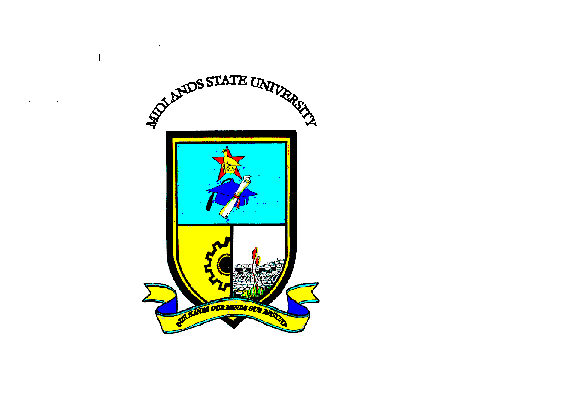 Mining and Mineral Processing Engineering DepartmentINNOVATIONCODE: HMIE 212SESSIONAL EXAMINATIONSDECEMBER 2016DURATION: 3 HOURSEXAMINER: Dr I NYAMBIYASECTION AAnswer ALL questions in this SectionQUESTION 1(a) Briefly define the following terms in context of your knowledge of the innovation subject:  culture of thingsdiscoveryimitationutilitarian valuecreativity									[5 marks](b) How did Schumpeter describe the five types of innovation? 											[5 marks](c) In what way does innovation represent both a break and continuity with the past according to Benoit Gordin? Give a contemporary example. 														[3 marks](d) What is the common sociological understanding of innovation? Explain 											[2 marks](e) Make brief comments about the following statements: 1605: (Invention of the) Newspaper (Relation): Johann Carolus in Strassburg, Holy Roman Empire of the German Nation.1879 Thomas Edison produced the first practical bulb and was granted a U.S. patent.[2 marks] (f) What are disruptive technologies in the gig economy? Give two examples of such and explain why you think they can be classified as such.									[3 marks](h) Describe briefly each of the four economic theories of innovation.											[5 marks]SECTION BAnswer any THREE questionsYour ESSAY-type responses should be no more than ONE AND A HALF PAGES LONG of properly legible and grammatically correct sentences accompanied by correct punctuation and paragraphing. Failure to adhere to this INSTRUCTION will detract from the examiners efforts to properly assess your work and will attract penalties.QUESTION 2What is the importance of Intellectual Property Rights (IPRs) to national development 									[25 marks]QUESTION 3Summarize the paper Chapter 5: Innovation Policy: A Business Perspective By Kai Engel and Justin Shepherd, A.T. Kearney; and Martin Ruppert. This paper should be no more than one page and should adequately bring out the main points contained there-in. 	QUESTION 4Compare and contrast the circle and linear models of innovation.														[25 marks]QUESTION 5Describe the architecture of the smart grid and discuss how this is important in the energy industry in Zimbabwe going forwards. 																	[25 marks]Additional Information for QUESTIONS 3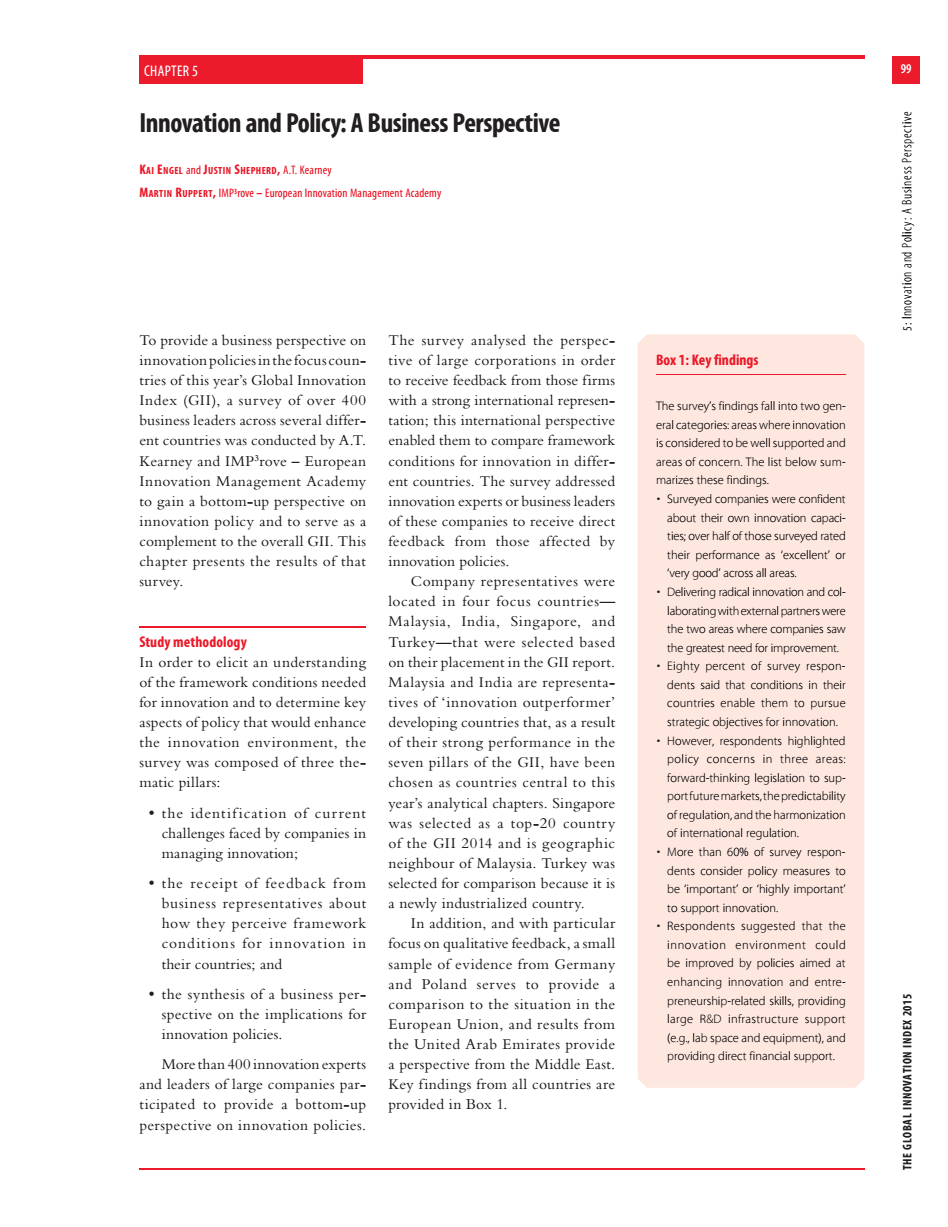 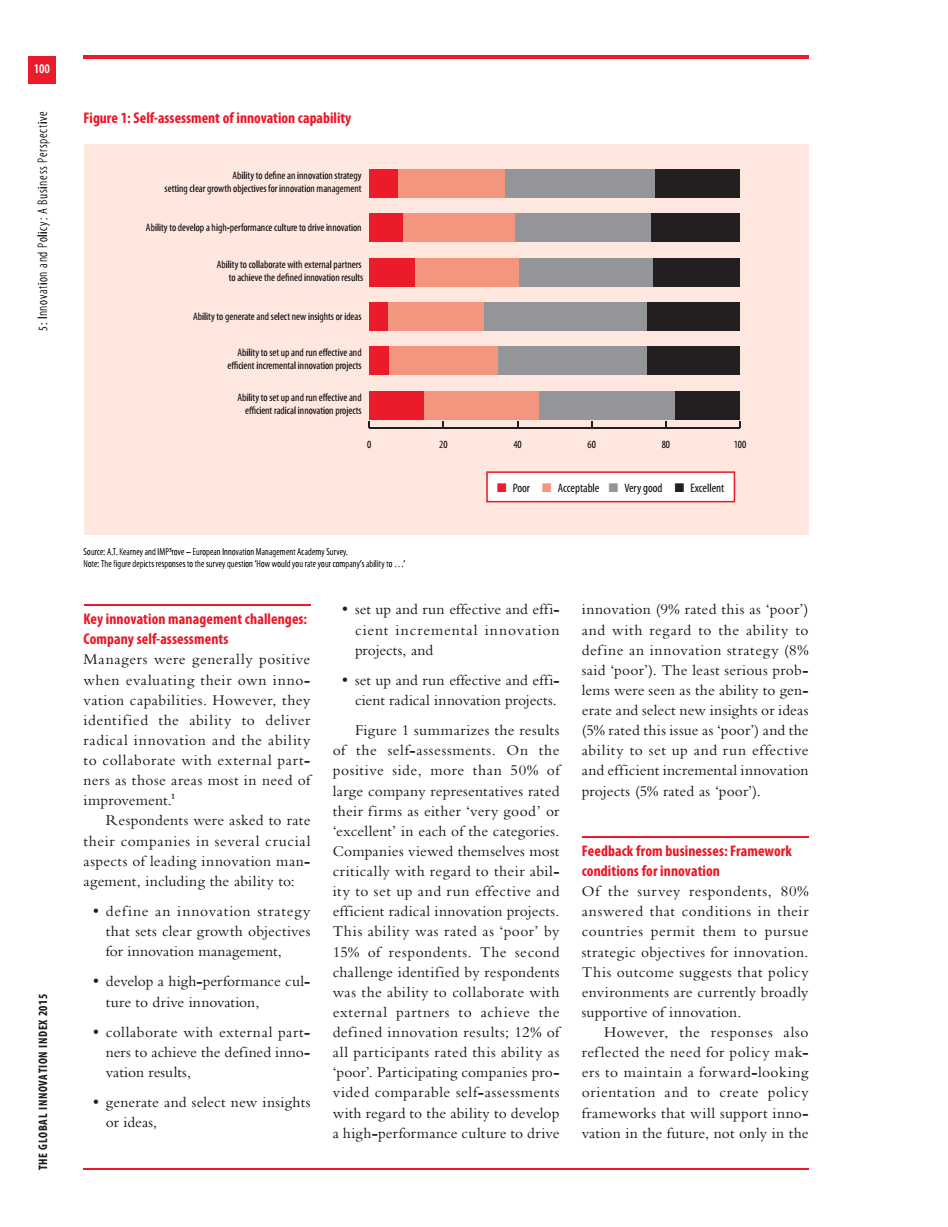 `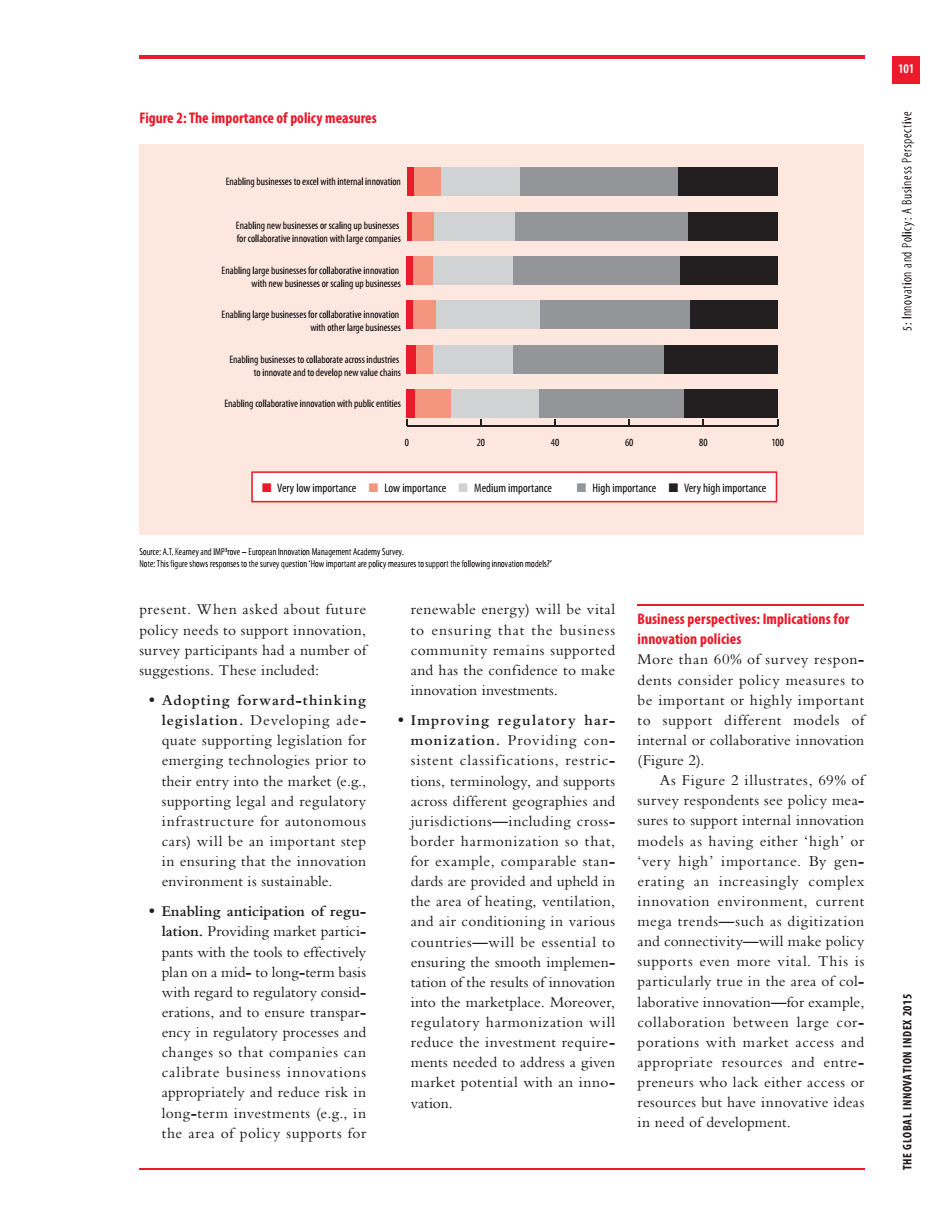 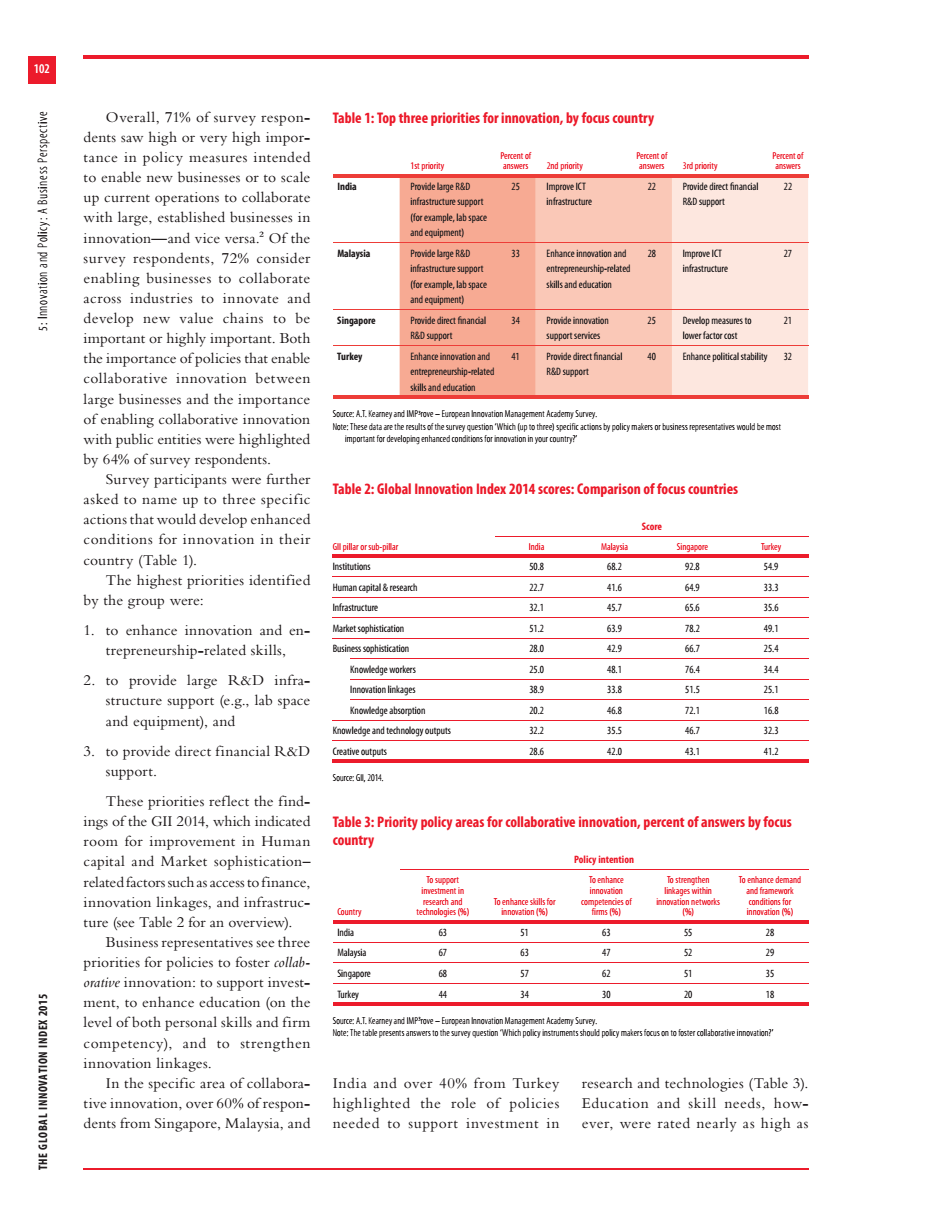 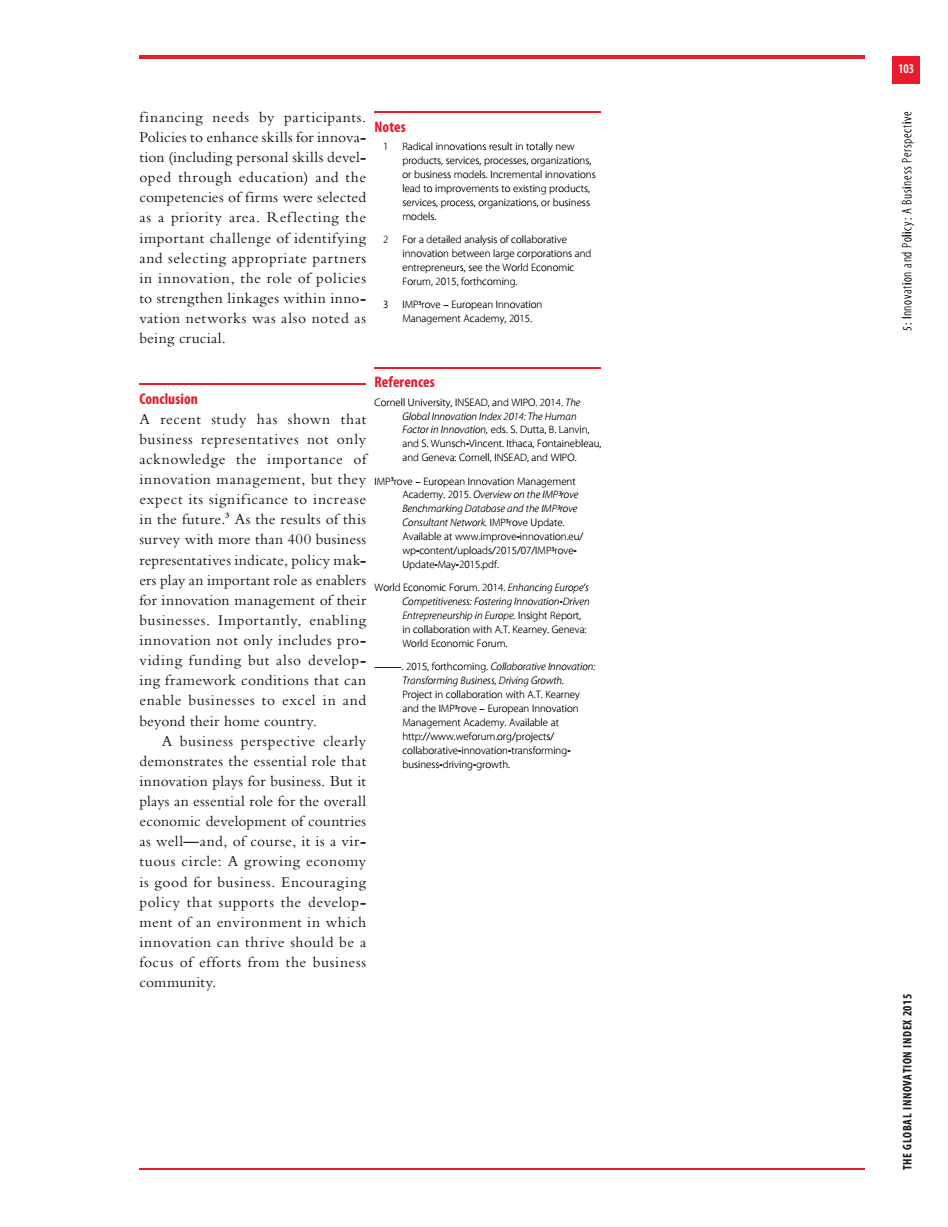 